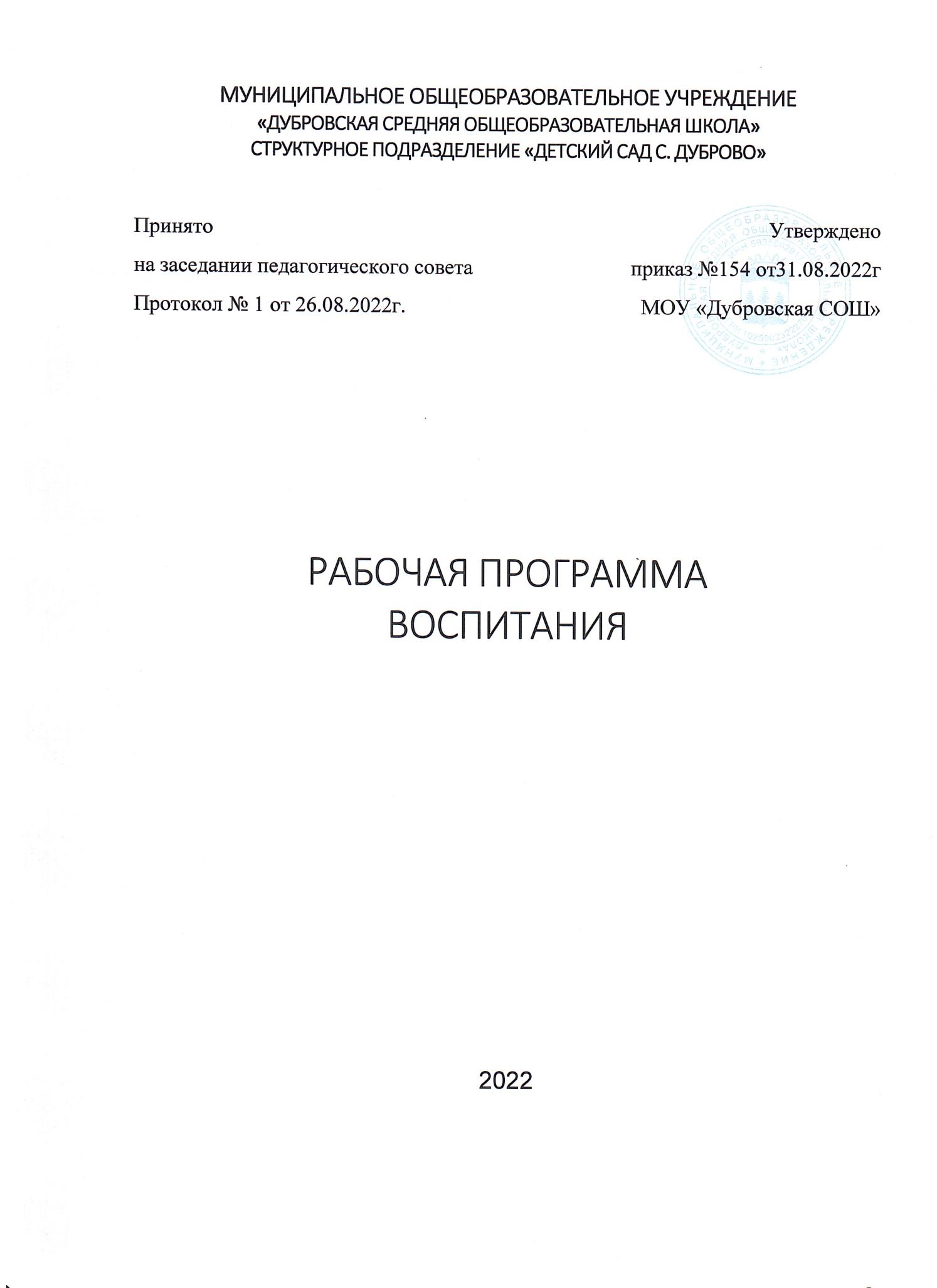 I. Целевой раздел программы воспитания.Пояснительная запискаРабочая программа воспитания (далее - Программа) определяет содержание и организацию воспитательной работы на уровне дошкольного образования в дошкольной организации «Детский сад с. Дуброво» (далее – ДОУ), которое является структурным подразделением МОУ «Дубровская СОШ» (далее – Учреждение).Численность обучающихся на 1 сентября 2021 года составляет 15 человек, численность педагогического коллектива – 3 человека. Рабочая программа воспитания является обязательной частью основной образовательной программы, реализуемой в ДОУ и призвана помочь всем участникам образовательных отношений реализовать воспитательный потенциал совместной деятельности.Детский сад малочисленнен, удален от культурных и научных центров, спортивных школ и школ искусств. Социокультурная среда села более консервативна и традиционна, чем в городе, сохраняется внутреннее духовное богатство, бережное отношение к Родине и природе. Сельская природная среда естественна и приближена к людям. Круг общения детей здесь не столь обширен, но само общение отличается детальным знанием окружающих людей. В таких условиях у детей значительно раньше формируется уважение к семейным традициям, почитание старших, уважение к людям труда, взаимопомощь. Таким образом, создавая условия для ребенка по выбору форм, способов самореализации на основе освоения общечеловеческих ценностей, учитываются особенности сельского детского сада.В процессе воспитания сотрудничаем с МБУК «Дубровский КИЦ», администрацией Еловского муниципального округа, Советом Ветеранов с. Дуброво, Дубровской СВА, Музей ЦДТ с. Елово, КДН и ЗП, ПДН ОВД Еловского района. Принимаем участие в проектах, конкурсах и мероприятиях МБУ ЦДТ с. Елово, МУК РКДЦ с. Елово, а также принимаем участие в проектах МОУ «Дубровская СОШ».Содержание Программы разработано на основе следующих нормативно-правовых документов:1. Федеральный закон от 29.12.2012г. № 273-ФЗ (ред. от 31.07.2020) «Об образовании в Российской Федерации» (с изм. и доп., вступ. в силу с 01.09.2020).2. Приказ Министерства образования и науки Российской Федерации от 17.10.2013 г. № 1155 «Об утверждении федерального государственного образовательного стандарта дошкольного образования».3. Указ Президента Российской Федерации от 7 мая 2018 г. № 204 «О национальных целях и стратегических задачах развития Российской Федерации на период до 2024 года».4. Стратегия развития воспитания в Российской Федерации на период до 2025 года (утверждена распоряжением Правительства РФ от 29.05.2015 № 996-р).5. Государственная программа РФ «Развитие образования» (2018 - 2025 годы). Утверждена постановлением Правительства Российской Федерации от 26 декабря 2017 г. № 1642.6. Национальный проект «Образование» (утвержден президиумом Совета при Президенте Российской Федерации по стратегическому развитию и национальным проектам (протокол от 24 декабря 2018 г. N 16).7. Концепция развития дополнительного образования детей в Российской Федерации, утверждена распоряжением Правительства Российской Федерации от 04.09.2014 г. № 1726-р.8. Постановление Главного государственного санитарного врача Российской Федерации от 28 сентября 2020 года № 28 «Санитарно-эпидемиологические требования к организациям воспитания и обучения, отдыха и оздоровления детей и молодежи» (СП 2.4.3648-20).Программа учитывает:- «Примерную программу воспитания», которая была разработана сотрудниками Института стратегии развития образования РАО в рамках государственного задания и одобрена решением Федерального учебно-методического объединения по общему образованию (протокол от 2 июня 2020 г. № 2/20).Содержание воспитательной деятельности разработано на основе модульного принципа. Модули - это конкретные воспитательные практики, которые реализуются в дошкольном учреждении. Каждый из модулей ориентирован на одну из поставленных в Программе задач воспитания. К Программе прилагается календарный план воспитательной работы.1. Особенности организуемого в ДОУ воспитательного процессаПрограмма учитывает условия, существующие в дошкольном учреждении, индивидуальные особенности, интересы, потребности воспитанников и их родителей.Процесс воспитания в ДОУ основывается на общепедагогических принципах, изложенных в ФГОС дошкольного образования (Раздел I, пункт 1.2.):- поддержка разнообразия детства;- сохранение уникальности и самоценности детства как важного этапа в общем развитии человека; - личностно-развивающий и гуманистический характер взаимодействия взрослых и детей;- уважение личности ребенка.Задачи воспитания реализуются в течение всего времени нахождения ребенка в детском саду: в процессе НОД, режимных моментов, совместной деятельности с детьми и индивидуальной работы.Основные традиции воспитательного процесса в нашем ДОУ:1. Стержнем годового цикла воспитательной работы являются общие для всего детского сада событийные мероприятия, в которых участвуют дети разных возрастов. Межвозрастное взаимодействие дошкольников способствует их взаимообучению и взаимовоспитанию. Общение младших по возрасту ребят со старшими создает благоприятные условия для формирования дружеских отношений, положительных эмоций, проявления уважения, самостоятельности. Это дает больший воспитательный результат, чем прямое влияние педагога.2. Детская художественная литература и народное творчество традиционно рассматриваются педагогами ДОУ в качестве наиболее доступных и действенных в воспитательном отношении видов искусства, обеспечивающих развитие личности дошкольника в соответствии с общечеловеческими и национальными ценностными установками.3. Воспитатели и специалисты ДОУ ориентированы на организацию разнообразных форм детских сообществ. Это кружки, секции, творческие студии, лаборатории, детско-взрослые сообщества и др. Данные сообщества обеспечивают полноценный опыт социализации детей.4. Коллективное планирование, разработка и проведение общих мероприятий. В ДОУ существует практика совместной работы педагогов, которые оказывают консультационную, психологическую, информационную и технологическую поддержку своим коллегам в организации воспитательных мероприятий.5. В детском саду создана система эффективного взаимодействия с семьями воспитанников через реализацию целевой программы «СемьЯ» и краевого проекта «Сохраним семью – сбережем Россию». Именно эта программа стала новым этапом сотрудничества с родителями, показателем качества воспитательной работы.6. Малочисленность ДОУ дает возможность индивидуального подхода к каждому ребенку. Работа малыми подгруппами позволяет своевременно выявлять и корректировать индивидуальные траектории развития детей, оказывать адресную помощь.2. Цель и задачи воспитанияВ соответствии с Федеральным законом «Об образовании в РФ» воспитание - деятельность, направленная на развитие личности, создание условий для самоопределения и социализации обучающихся на основе социокультурных, духовно-нравственных ценностей и принятых в российском обществе правил и норм поведения в интересах человека, семьи, общества и государства, формирование у обучающихся чувства патриотизма, гражданственности, уважения к памяти защитников Отечества и подвигам Героев Отечества, закону и правопорядку, человеку труда и старшему поколению, взаимного уважения, бережного отношения к культурному наследию и традициям многонационального народа Российской Федерации, природе и окружающей среде (ст. 2, п. 2, в редакции Федерального закона «Об образовании в РФ» от 31.07.2020 N 304-ФЗ).Исходя из данного определения сформулирована общая цель воспитания в ДОУ: создание условий для самоопределения и социализации детей дошкольного возраста на основе социокультурных, духовно-нравственных ценностей и принятых в российском обществе правил и норм поведения в интересах человека, семьи, общества и государства.Воспитание личности ребенка происходит только в процессе вовлечения его в социально значимую деятельность. В деятельности ребенок получает социальные знания, у него развивается позитивное отношение к общественным ценностям, приобретается опыт участия в социально важных делах.Принимая во внимание цель и деятельностный характер воспитания, мы определили конкретные задачи:1. Поддерживать традиции дошкольного учреждения в проведении социально значимых образовательных и досуговых мероприятий.2. Расширить воспитательный потенциал ДОУ посредством разнообразия форм дополнительного образования: кружков, творческих студий, лабораторий, спортивных секций и др.3. Использовать в воспитании детей возможности непосредственно образовательной деятельности (НОД).4. Приобщать к традициям, истории и культуре своей Родины, своего народа и родного края.5. Организовать раннюю профориентационную работу с детьми дошкольного возраста.6. Использовать воспитательный ресурс развивающей предметно-пространственной среды ДОУ.7. Организовать конструктивное взаимодействие педагогов детского сада и семьи по воспитанию ребенка дошкольного возраста.Цель и конкретные задачи воспитания позволяют выделить целевые приоритеты. В воспитании детей дошкольного школьного возраста таким целевым приоритетом является создание благоприятных условий для усвоения детьми социально значимых знаний основных норм и традиций того общества, в котором они живут.К наиболее важным из них относятся следующие: - быть вежливым, послушным, доброжелательным, отзывчивым;- уважать старших и заботиться о младших;- стремиться устанавливать хорошие отношения с другими людьми;- быть трудолюбивым, доводить начатое дело до конца;- любить своих родителей, свой родной край и свое Отчество;- беречь и охранять окружающую природу;- соблюдать правила личной гигиены, режим дня, вести здоровый образ жизни.На основе знаний у ребенка складываются элементарные моральные суждения и оценки (что такое «хорошо» и что такое «плохо»), а общепринятые нормы и правила поведения начинают выступать для него как регулятор взаимоотношений между людьми и как нравственная норма своего поведения.3. Планируемые результаты.При достижении поставленной цели и задач воспитания у дошкольников произойдет:· развитие социальных, нравственных, физических, интеллектуальных, эстетических качеств; создание благоприятных условий для гармоничного развития каждого ребенка в соответствии с его возрастными, гендерными, индивидуальными особенностями и склонностями;· формирование общей культуры личности, в том числе ценностей здорового и устойчивого образа жизни, инициативности, самостоятельности и ответственности, активной жизненной позиции;· развитие способностей и творческого потенциала каждого ребенка;· организация содержательного взаимодействия ребенка с другими детьми, взрослыми и окружающим миром на основе гуманистических ценностей и идеалов, прав свободного человека;· воспитание патриотических чувств, любви к Родине, гордости за ее достижения на основе духовно-нравственных и социокультурных ценностей и принятых в обществе правил и норм поведения в интересах человека, семьи, общества;· воспитание чувства собственного достоинства в процессе освоения разных видов социальной культуры, в том числе и многонациональной культуры народов России и мира, умения общаться с разными людьми;· объединение воспитательных ресурсов семьи и дошкольной организации на основе традиционных духовно-нравственных ценностей семьи и общества; установление партнерских взаимоотношений с семьей, оказание ей психолого-педагогической поддержки, повышение компетентности родителей (законных представителей) в вопросах воспитания, развития и образования детей.II. Содержательный раздел программы воспитания.1. Виды, формы и содержание деятельностиРеализация цели и задач данной Программы осуществляется в рамках нескольких направлений воспитательной работы ДОУ. Каждое из них представлено в соответствующем модуле.1.1. Модуль «Традиции детского сада»Традиции являются основой воспитательной работы в дошкольном учреждении. Традиционные мероприятия, проводимые в детском саду – это эмоциональные события, которые воспитывают у детей чувство коллективизма, дружбы, сопричастности к народным торжествам, общим делам, совместному творчеству.В то же время, в рамках общего мероприятия ребенок осознает важность своего личного вклада в отмечаемое событие, так как он может применить свои знания и способности в процессе коллективной деятельности.В детском саду существует четкая программа действий по осмыслению, организации и развитию традиций, которые позитивно влияют на социализацию и развитие личностных качеств детей дошкольного возраста.Цель проведения традиционных мероприятий: организация в ДОУ единого воспитательного пространства для формирования социального опыта дошкольников в коллективе других детей и взрослых.Задачи:1. Формировать представления о нормах и правилах общения детей друг с другом и с окружающими взрослыми.2. Формировать умение каждого ребенка устанавливать и поддерживать необходимые контакты с детьми разных возрастных групп.3. Способствовать освоению социальных ролей: мальчик-девочка; старший-младший; член коллектива; житель своего города, гражданин своей страны.4. Приобщать к истории и культуре народов России в процессе традиционных коллективных мероприятий.5. Развивать гражданскую позицию, нравственность, патриотизм, инициативу и самостоятельность воспитанников в различных коллективных видах детской деятельности.6. Воспитывать доброжелательность и положительное эмоциональное отношение к окружающим людям.Тематика традиционных мероприятий определяется исходя из необходимости обогащения детского опыта, приобщения к ценностям, истории и культуре своего народа.Традиционным для дошкольного учреждения является проведение:- общественных праздников («День Победы», «День защитника Отечества», «Международный женский день», «День народного единства», «До свиданья, детский сад»);- сезонных праздников («Новый год», «Масленица»);- тематических мероприятий («День Здоровья», «День открытых дверей», «Неделя безопасности», «Книжкина неделя», «Театральная неделя»);- социальных и экологических акций («Открытка для ветерана», «Окна Победы», «Помогите птицам»);Виды совместной деятельности: игровая, познавательная, коммуникативная, продуктивная, двигательная, трудовая, художественно-эстетическая.Основные формы и содержание деятельности:1. Проекты. В настоящее время проекты являются самой распространенной формой взаимодействия всех участников образовательных отношений. Традиционные события оформляются в различные проекты, где предусматриваются различные виды детской деятельности и формы проведения. В конце каждого проекта проводится итоговое мероприятие.2. Совместные игры. Это одна из основных форм воспитательного воздействия в процессе проведения традиционных мероприятий.Применяются различные виды игр: сюжетно-ролевые, творческие, подвижные и малоподвижные, народные, игры-драматизации, квест-игры.3. Творческие мастерские и детские студии. В мастерских и студиях ребята занимаются рисованием, лепкой, аппликацией, конструированием. Делают различные макеты, лэпбуки, экологические знаки и стенгазеты, подарки, поделки для выставок, социальных акций. Совместно с воспитателями и родителями изготавливают атрибуты для совместных мероприятий.4. Выставки. По тематике многих мероприятий проводятся выставки: информационные, фотовыставки, декоративно-прикладного искусства, экологические, социальные. Традиционными в детском саду стали выставки детских работ «Осенний Листопад», «День Победы».5. Спортивные и оздоровительные мероприятия. В рамках многих традиционных событий предусматриваются различные виды двигательной деятельности (физкультурные досуги, соревнования, эстафеты), которые развивают у детей потребность в здоровом образе жизни и воспитывают любовь к спорту. 6. Социальные и экологические акции. В акциях принимают участие сотрудники, родители и воспитанники дошкольного учреждения. В ходе акций дошкольники получают природоведческие знания, социокультурные и экологические навыки, активную жизненную позицию.7. Конкурсы, викторины. Эти мероприятия имеют познавательное содержание и проходят в развлекательной форме. Проводятся по всем направлениям развития дошкольников.8. Музыкально-театрализованные представления. Данные представления проводятся в виде концертов, театральных постановок, развлечений, музыкальной или театральной гостиной.1.2. Модуль «Непосредственно образовательная деятельность»В детском саду процессы обучения и воспитания взаимосвязаны и неразрывны. Не получится обучать ребенка не воспитывая его, и наоборот: воспитательный процесс предполагает обучение чему-либо.Тем не менее, в ДОУ усилена воспитательная составляющая непосредственно образовательной деятельности (НОД), где особое внимание уделяется развитию таких качеств личности ребенка как: нравственность, патриотизм, трудолюбие, доброжелательность, любознательность, инициативность, самостоятельность и др.В содержание НОД включается материал, который отражает духовно-нравственные ценности, исторические и национально-культурные традиции народов России.Цель деятельности педагога: создание условий для развития личностных качеств детей дошкольного возраста.В соответствии с ФГОС дошкольного образования, задачи воспитания реализуются в рамках всех образовательных областей:В процессе НОД применяются такие методы работы, которые дают возможность дошкольникам выразить своё мнение, обсудить проблему, согласовать со сверстниками и взрослым какое-то действие, приобрести опыт межличностных отношений.Виды совместной деятельности: игровая, познавательная, коммуникативная, продуктивная, трудовая, художественно-эстетическая.Основные формы и содержание деятельности:1. Образовательные ситуации. В процессе образовательных ситуаций у детей формируются представления о социальных нормах общества, об истории и культуре своего народа, своей Родины и другие социально-ценностные представления. Образовательные ситуации носят интегрированный характер, так как включают воспитательные задачи, которые реализуются в разных видах деятельности по одной тематике: в игровой, познавательной, коммуникативной, художественно-эстетической и физической деятельности.2. Мотивационно-побудительные игровые ситуации (игры-приветствия, загадки, сюрпризные моменты, приглашение к путешествию). Применяются для развития у дошкольников интереса и желания участвовать в деятельности, создания положительного эмоционального фона.3. Обсуждение. Детям демонстрируются примеры нравственного поведения, проявления человеколюбия и добросердечности посредством чтения, решения проблемных ситуаций, примеров из жизни. В ходе обсуждения уточняются социальные представления воспитанников, сформированность их личных норм и правил.4. Коммуникативные игры. Направлены на формирование умения общаться со взрослыми и сверстниками. Проводятся в атмосфере доброжелательности, непринуждённой обстановки и эмоциональной вовлечённости каждого ребенка.5. Дидактические игры. Это игры активного обучения. Посредством доступной и привлекательной формы деятельности уточняются и углубляются знания и представления детей, анализируются конкретные ситуации, осуществляется игровое проектирование. 6. Продуктивная деятельность. Включает рисование, лепку, аппликацию, конструирование, изготовление поделок, игрушек. Дети становятся активными участниками своего собственного развития, так как видят результат своего труда. У них развивается творческая самостоятельность и инициатива.7. Игры-практикумы. Ребёнок не только слушает и наблюдает, но и активно действует. Включаясь в практическую деятельность, дошкольники учатся регулировать взаимоотношения со сверстниками в рамках игрового взаимодействия.8. Применение ИКТ. На занятиях используются мультимедийные презентации, видеофильмы, мультфильмы по различным направлениям: нравственные ценности, природный мир, история и культура родного края, здоровый образ жизни.1.3. Модуль «Дополнительное образование»Дополнительное образование в ДОУ является одним из важных условий для развития личностных качеств ребенка и призвано расширить воспитательный потенциал образовательной деятельности. При организации дополнительных образовательных услуг педагогами были изучены образовательные интересы и потребности дошкольников и их родителей. На основании запросов были разработаны дополнительные общеобразовательные программы различной направленности.Цель программ дополнительного образования: создание условий для расширения и углубления основного образовательного содержания, позволяющего удовлетворить индивидуальные интересы дошкольника, запросы родителей, реализовать воспитательный потенциал ДОУ.Задачи:1. Способствовать культурному и физическому развитию, творческой самореализации личности ребенка.2. Способствовать социализации и адаптации детей к жизни в обществе.3. Обеспечить духовно-нравственное, гражданско-патриотическое, художественно-эстетическое, трудовое, физическое воспитание детей дошкольного возраста посредством разнообразия форм дополнительного образования.4. Выявлять, развивать и поддерживать детей, проявивших выдающиеся способности.Основные формы организации и содержание дополнительного образования:Организация дополнительных образовательных услуг в детском саду осуществляется в форме кружков, творческих студий и спортивных секций.1. Кружок. Наиболее распространенная форма объединения детей в рамках дополнительного образования. Кружки организуются для постоянных совместных занятий с целью углубления знаний и формирования практических навыков по конкретному направлению деятельности. В ДОУ есть кружок познавательного развития «Умники и умницы» (для детей 5-7 лет).2. Творческие студии. Это объединения художественной направленности. Основной целью студий является развитие творческих способностей у всех детей ДОУ, а также выявление, развитие и поддержка детей, проявивших выдающиеся способности.В детском саду работает театральная студия с речевым уклоном «Теремок» (для детей 3-7 лет).3. Спортивно-оздоровительные секции. Учитывая интересы дошкольников и запросы родителей по дополнительным услугам, в детском саду особенно востребовано физкультурно-оздоровительное направление.У детей развивают потребность в ежедневной двигательной активности и физическом совершенствовании на секции «Борьба» (для детей от 4 лет).1.4. Модуль «Развивающая предметно-пространственная среда»Немаловажную роль в воспитании детей имеет развивающая предметно-пространственная среда (РППС).При грамотном проектировании РППС в группе и других помещениях детского сада объекты предметной среды положительно воздействуют на эмоциональное состояние ребенка, способствуют его психологической безопасности.Необходимым компонентом воспитания является и художественно-эстетическое оформление предметного пространства ДОУ самими детьми.Цель: создать условия для реализации воспитательного потенциала предметно-пространственной среды ДОУ.Задачи:1. Посредством РППС обеспечить возможность заниматься детям разными видами деятельности.2. Способствовать общению и совместной деятельности детей и взрослых.3. Приобщать воспитанников к благоустройству и декоративному оформлению интерьера дошкольного учреждения.4. Формировать эстетическое отношение к дизайну своего быта.Виды совместной деятельности: игровая, познавательная, коммуникативная, продуктивная, трудовая, художественно-эстетическая.Основные формы и содержание деятельности:1. Совместное оформление интерьера группы. Дети совместно с педагогами оформляют Центры активности в группе. Например, изготавливают «книжки-малышки» в «Уголок книги», лепят посуду для кукол в «Кукольный уголок», делают стаканчики для карандашей и кисточек в «Центр рисования» и т.д.Воспитательная ценность заключается в том, что дети сначала изготавливают какие-то предметы и затем применяют их в процессе различных видов деятельности. Таким образом, дошкольники осознают полезность своего труда.2. Совместное оформление помещений ДОУ. В рекреациях, коридорах, лестничных пролетах, вестибюле детского сада традиционно оформляются фотовыставки, фотоотчеты, экспозиции рисунков и поделок детей. Это позволяет воспитанникам реализовать свой творческий потенциал, а также познакомиться с работами и интересными делами других детей.3. Событийный дизайн. Данная форма взаимодействия подразумевает оформление предметно-пространственной среды ДОУ к значимым событиям и праздникам. Это могут быть: День открытых дверей, Новый год, День Победы, День театра и другие конкретные событийные мероприятия. Дети совместно со взрослыми изготавливают атрибуты, подарки, сувениры, рисуют открытки, флажки, цветочки и пр.4. Благоустройство территории ДОУ. Педагоги приобщают дошкольников не только к уборке территории детского сада, но и к посильной помощи в озеленении и благоустройстве участков, тем самым обогащают художественно-эстетический опыт ребенка и обеспечивают гармоничное взаимодействие ребенка с окружающим миром.1.5. Модуль «Взаимодействие с родителями»Необходимость взаимодействия педагогов с родителями традиционно признаётся важнейшим условием эффективности воспитания детей.Более того, в соответствии с ФГОС ДО сотрудничество с родителями является одним из основных принципов дошкольного образования.Нельзя забывать, что личностные качества (патриотизм, доброжелательность, сострадание, чуткость, отзывчивость) воспитываются в семье, поэтому участие родителей в работе ДОУ, в совместных с детьми мероприятиях, их личный пример – все это вместе дает положительные результаты в воспитании детей, приобщении к социокультурным нормам.Поэтому активное включение родителей в единый совместный воспитательный процесс позволяет реализовать все поставленные задачи и значительно повысить уровень партнерских отношений.Цель взаимодействия: объединение усилий педагогов ДОУ и семьи по созданию условий для развития личности ребенка на основе социокультурных, духовно-нравственных ценностей и правил, принятых в российском обществе.Задачи:1. Повысить компетентность родителей в вопросах развития личностных качеств детей дошкольного возраста.2. Оказать психолого-педагогической поддержку родителям в воспитании ребенка.3. Объединить усилия педагогов и семьи по воспитанию дошкольников посредством совместных мероприятий.Основные формы и содержание работы с родителями:1. Анкетирование. Данная форма используется с целью изучения семьи, выявления образовательных потребностей и запросов родителей. Способствует установлению контактов, а также для согласования воспитательных воздействий на ребенка.2. Консультации. Это самая распространенная форма психолого-педагогической поддержки и просвещения родителей. Проводятся индивидуальные и групповые консультации по различным вопросам воспитания ребенка. Активно применяются консультации-презентации с использованием ИК-технологий. 3. Мастер-классы. Активная форма сотрудничества, посредством которой педагог знакомит с практическими действиями решения той или иной задачи. В результате у родителей формируются педагогические умения по различным вопросам воспитания детей.4. Педагогический тренинг. В основе тренинга – проблемные ситуации, практические задания и развивающие упражнения, которые «погружают» родителей в конкретную ситуацию, смоделированную в воспитательных целях. Способствуют рефлексии и самооценке родителей по поводу проведённой деятельности.5. «Родительская почта». В детском саду организована дистанционная форма сотрудничества ДОУ с родителями. Взаимодействие происходит в социальных сетях в «ВКонтакте», через мессенджеры WhatsApp, Viber и через видеозвонки. Такая форма общения позволяет родителям уточнить различные вопросы, пополнить педагогические знания, обсудить проблемы.6. Праздники, фестивали, конкурсы, соревнования. Ежеквартально проводятся совместные с родителями мероприятия, которые включают в общее интересное дело всех участников образовательных отношений. Тем самым оптимизируются отношения родителей и детей, родителей и педагогов, педагогов и детей.7. «Мастерская». В рамках данной формы сотрудничества родители и педагоги (часто при участии детей) совместно изготавливают атрибуты и пособия для игр, развлечений и других мероприятий.8. Родительские собрания. Посредством собраний координируются действия родительской общественности и педагогического коллектива по вопросам обучения, воспитания, оздоровления и развития детей.III. Организационный раздел программы воспитания.1. Основные направления самоанализа воспитательной работыСамоанализ воспитательной работы в ДОУ осуществляется ежегодно старшим воспитателем и воспитателями.Цель: выявление основных проблем воспитательного процесса и последующее их решение.Самоанализ проводится по двум направлениям:1. Результаты воспитания, социализации и саморазвития детей дошкольного возраста.Критерием данного направления является динамика личностного развития детей.Анализ осуществляется воспитателями и старшим воспитателем, затем результаты обсуждаются.Основной метод получения информации - педагогическое наблюдение.Это может быть наблюдение за поведением детей в процессе режимных моментов, в специально создаваемых педагогических ситуациях, в игровой и коммуникативной деятельности.Особое внимание уделяется наблюдению за поведением ребёнка в тех ситуациях, которые побуждают его делать тот или иной ценностный выбор (ситуация конфликта, нравственного выбора и др.).Кроме этого, можно использовать методику А.М. Щетининой, Л.В. Кирс «Неоконченные ситуации», а также «Шкальную оценку сформированности социальных форм поведения ребенка» этих же авторов. (См. Приложение 2).Методики опубликованы в учебно-методическом пособии А.М. Щетининой «Диагностика социального развития ребенка». - Великий Новгород: НовГУ им. Ярослава Мудрого, 2000.2. Состояние организуемой в детском саду совместной деятельности детей и взрослых.Критерием, на основе которого осуществляется анализ, является
наличие в дошкольном учреждении интересной, событийно насыщенной и личностно развивающей совместной деятельности детей и взрослых.Анализ осуществляется старшим воспитателем, воспитателями, специалистами и родителями, которые знакомы с воспитательной работой в ДОУ.Могут быть использованы беседы с детьми о проведенных мероприятиях.Особое внимание при этом уделяется вопросам, связанным с:- качеством реализации воспитательного потенциала непосредственно образовательной деятельности (НОД);- качеством функционирования детско-взрослых сообществ;- качеством организации и развития традиций в детском саду;- качеством воспитательной работы мини-музеев;- качеством дополнительных образовательных услуг;- качеством ранней профориентационной работы;- качеством организации развивающей предметно-пространственной среды ДОУ, её воспитательным потенциалом;- качеством взаимодействия дошкольного учреждения и родителей (законных представителей) воспитанников. Результатом самоанализа является перечень выявленных достоинств и недостатков воспитательного процесса и проектируемые, на основе анализа, дальнейшие педагогические действия.Обеспечение методическими материалами и средствами обучения для реализации Программы1. «Серия интегрированных занятий для детей старшего дошкольного возраста по ознакомлению с бытом и традициями Руси»». Железнова Е.Р. – СПБ.: Детство-Пресс, 2011.2. «Зеленый огонёк здоровья» программа оздоровления дошкольников. Картушина М.Ю. – М.: ТЦ «Сфера», 20093. «Мини-музей в детском саду.» Рыжова Н.А., Логинова Л.В., Данюкова А.И. – М.: Линка-Пресс, 2008.4. «Методика экологического воспитания дошкольников». Николаева С.Н. – М.: «Akadema», 1999.5. «Приобщение детей к истокам русской народной культуры.» Князева О.Л., Маханева М.Д.– СПб.: Детство-Пресс, 2010.6. «Формирование основ безопасности у дошкольников.» Белая К.Ю. – М.: Мозаика-Синтез, 2014.7. «Добро пожаловать в экологию». Воронкевич О.А. – СПб.: Детство-Пресс, 2006.8. «Не просто сказки…» Экологические рассказы, праздники и сказки. Рыжова Н.А. – М.: Линка-Пресс, 2002.9. Серия журналов «Детское чтение для сердца и разума» – М.: Унисерв, 2002.10. «Диагностика социального развития ребенка: Учебно-методическое пособие.» Щетинина А.М. - Великий Новгород: НовГУ им. Ярослава Мудрого, 2000.11. «Общительные сказки» Шорыгина Т.А. – М.: Книголюб, 2006.12. «Добрые сказки» Пахомова О.Н. – М.: Книголюб, 2006.13. «Нравственные беседы» Жучкова Г.Н. – М.: Гном, 2012.14. «Будьте вежливы всегда!» Демидова О.Н.. – Воронеж, 2009.15. «Ты детям сказку расскажи» Гриценко З.А.. – М.: Линка-Пресс, 2003.16. «Патриотическое воспитание детей 4-7 лет на основе проектной деятельности.» Сертакова Н.М., Кулдашова Н.В. – Волгоград, 2015.17. «Азбука общения» Шипицына Л.М. – СПб.: Детство-Пресс, 2010. Приложение №1.Календарный план воспитательной работы на 2022-23 уч.г.Приложение №2.Диагностические материалыДиагностика уровня воспитанности проводится 2 раза в год, в сентябре и марте. Для каждого ребенка проводится обе методики, методика «Неоконченные ситуации» и шкальная оценка сформированности социальных форм поведения ребенка, по результатам которых заполняется сводная таблица «Диагностика уровня воспитанности».Методика «Неоконченные ситуации»(А.М. Щетинина, Л.В. Кирс)Цель: изучение особенностей принятия и осознания детьми нравственной нормы.Материал: 9 неоконченных ситуаций, описывающих выполнение и нарушение нравственных черт с учетом возраста ребенка.Проведение исследования. Исследование проводится индивидуально.Ребенку говорят: «Я буду рассказывать тебе истории, а ты их закончи».Ситуации.1. Дети строили город. Оля не хотела играть. Она стояла рядом и смотрела, как играют другие. К детям подошла воспитательница и сказала: «Мы сейчас будем ужинать. Пора складывать игрушки. Попросите Олю помочь вам». Тогда Оля ответила... Что ответила Оля? Почему?2. Кате на день рождения мама подарила красивую куклу. Катя стала с ней играть. Тут к ней подошла ее младшая сестра Вера и сказала: «Я тоже хочу поиграть с этой куклой». Тогда Катя ответила... Что ответила Катя? Почему?3. Люба и Саша рисовали. Люба рисовала красным карандашом, а Саша - зеленым. Вдруг Любин карандаш сломался. «Саша, - сказала Люба, - можно мне дорисовать картинку твоим карандашом?» Саша ей ответила...Что ответила Саша? Почему?4. Маша и Света убирали игрушки. Маша быстро сложила кубики в коробку. Воспитатель ей сказал: «Маша, ты сделала свою часть работы. Если хочешь, иди играй или помоги Свете закончить уборку». Маша ответила...Что ответила Маша? Почему?5. Петя принес в детский сад игрушечный самосвал. Всем детям захотелось поиграть с этой игрушкой. Вдруг к Пете подошел Сережа, выхватил машину и стал с ней играть. Тогда Петя... Что сделал Петя? Почему?6. Катя и Вера играли в пятнашки. Катя убегала, а Вера догоняла. Вдруг Катя упала. Тогда Вера... Что сделала Вера? Почему?7. Таня и Оля играли в «дочки-матери». К ним подошел маленький мальчик и попросил: «Я тоже хочу играть. «Мы тебя не возьмем, ты еще маленький», - ответила Оля. А Таня сказала... Что сказала Таня? Почему?8. Коля играл в «лошадки». Он бегал и кричал: «Но, но, но!» В другой комнате мама укладывала спать его маленькую сестренку Свету. Девочка никак не могла заснуть и плакала. Тогда мама подошла к Коле и сказала: «Не шуми, пожалуйста, Света никак не может заснуть.» Коля ей ответил... Что ответил Коля? Почему?9. Саша гулял около дома. Вдруг он увидел маленького котенка, который дрожал от холода и жалобно мяукал. Тогда Саша... Что сделал Саша? Почему?Помните, что в каждом случае нужно добиваться от ребенка мотивировки ответа.Обработка данных. В процессе анализа результатов учитывается характер поступка и его аргументации. По особенностям придуманного ребенком поступка героя ситуации можно судить о степени принятия им нравственной нормы, а по характеру аргументации поступка - об осознании этой нормы.Высокий уровень: ребенок придумывает поступок героя, адекватный социально принятой этической норме, умеет объяснить этот поступок с позиций нормы.Средний уровень: ребенок домысливает поступок, соответствующий общепринятой норме, но не может аргументировать его.Низкий уровень: ребенок придумывает окончание ситуации, в которой герой совершает поступок, не отвечающий социальной нравственной норме.Шкальная оценка сформированности социальных форм поведения ребенка (по результатам наблюдения)(А.М. Щетинина, Л.В. Кирс)Воспитатели группы, младшие воспитатели и родители, независимо друг от друга, каждый в своей отдельной анкете отмечают, в какой степени поведение того или иного ребенка соответствует указанным на полюсах каждой из шкал формам.Каждая шкала в обе стороны делится на 10 делений, что соответствует 10 баллам как по положительным, так и по отрицательным качествам.Ребенок может обнаруживать наряду с положительным поведением также и негативное. Поэтому на шкале это может быть выражено, к примеру, в 6-и баллах по шкале со знаком «-», и в 4-х баллах - по шкале со знаком «+».Интерпретация данных оценок. Сопоставить результаты оценивания каждым взрослым поведения ребенка. Найти величину среднего балла по каждой шкале отдельно, а затем средний балл по совокупности оценок по положительным формам поведения и по отрицательным.На основании полученных результатов можно определить ряд задач развития у ребенка определенных качеств и адекватных им способов педагогического воздействия.Методика «Неоконченные ситуации»_________________ группа _______ годШкальная оценка сформированности социальных форм поведения ребенка (по результатам наблюдения)Возраст __________ Группа __________Фамилия, имя ребенка _________________________________________Диагностика уровня воспитанностиФамилия, имя ребенка _________________________________________Возраст __________ Группа __________ Месяц_________ Год_______Методика «Неоконченные ситуации»Шкальная оценка сформированности социальных форм поведения ребенкаРекомендации:________________________________________________________  ________________________________________________________________________________________________________________________________________________________________________________________________________________________________________________________________________________________________________________________________________________________________________________________________________________________________________________________________________________________________________________________________________________________________________ Дата: _________ 					Педагог: ___________/______________/Образовательная областьОсновные задачи воспитанияСоциально-коммуникативное развитие1. Способствовать усвоению норм и ценностей, принятых в обществе, включая моральные и нравственные ценности.2. Поощрять стремление в своих поступках следовать положительному примеру, быть полезным обществу.3. Развивать коммуникативные качества: способность устанавливать и поддерживать межличностные контакты.4. Воспитывать уважительное и доброжелательное отношение к окружающим людям.5. Воспитывать чувство любви и привязанности к своей Родине, родному дому, семье.6. Поощрять проявление таких качеств, как отзывчивость, справедливость, скромность, трудолюбие, дисциплинированность.7. Обогащать представления о труде взрослых, о значении их труда для общества.8. Воспитывать уважение к народам мира, их культуре и традициям.Познавательное развитие1. Приобщать детей к истории, культуре и традициям народов родного края.2. Формировать представления о социокультурных ценностях нашего народа, об отечественных традициях и праздниках, о планете Земля как общем доме людей.3. Формировать положительное и бережное отношение к природе.4. Способствовать желанию самостоятельно добывать знания посредством наблюдения, слушания книг, экспериментирования, обсуждения, рассматривания иллюстраций.5. Формировать позитивное и ценностное отношение к планете Земля как общему дому человеческого сообщества.Речевое развитие1. Развивать все стороны устной речи дошкольников для общения с другими людьми на различные темы.2. Формировать умение оптимально использовать речевые возможности и средства в конкретных условиях общения.3. Воспитывать культуру речевого общения, доброжелательность и корректность.4. Способствовать эмоционально-ценностному восприятию литературных произведений, умению высказать свое личностное отношение к героям сказок, рассказов, стихотворений.5. Поощрять способность аргументированно отстаивать свою точку зрения в разговоре, приучать к самостоятельности суждений.Художественно-эстетическоеразвитие1. Создавать благоприятные условия для раскрытия творческих способностей детей.2. Развивать эстетический вкус, эмоции, чувство прекрасного при восприятии произведений словесного, музыкального и изобразительного искусства.3. Обращать внимание дошкольников на
красоту окружающих предметов и объектов природы.4. Способствовать становлению эстетического отношения к окружающему миру.5. Воспитывать любовь к родному краю и Отчизне посредством художественно-эстетической деятельности.6. Стимулировать сопереживание персонажам музыкальных и изобразительных произведений.Физическое развитие1. Формировать у детей потребность в здоровом образе жизни.2. Формировать привычку следить за чистотой тела, опрятностью одежды, прически.3. Воспитывать культуру еды.4. Развивать физические качества дошкольников через приобщение к народным играм и забавам.5. Поощрять стремление детей участвовать в спортивно-оздоровительных мероприятиях.Модуль «Традиции детского сада»Модуль «Непосредственно образовательная деятельность»Модуль «Дополнительное образование»Модуль «Развивающая предметно-пространственная среда»Модуль «Взаимодействие с родителями»СентябрьДень Знаний. Проведение праздника «День открытых дверей»Экскурсии в природу.Тематические занятия "Светофор" Тематическое занятие "Пожар в доме"Нравственные и этические беседыЗанятия по дополнительным программам:1. «Умники и умницы».2. «Теремок».3. «Борьба».Организация дежурства по группе.Анкетирование родителей.Индивидуальные консультации для родителей новичков.ОктябрьПроведение тематического мероприятия «Неделя безопасности»Экскурсии в природу.Тематическое занятие "Спички детям - не игрушка"Тематическое занятие «Профессии на дороге»Нравственные и этические беседыЗанятия по дополнительным программам:1. «Умники и умницы».2. «Теремок».3. «Борьба».Изготовление детьми подарков.Консультация для родителей о воспитании безопасного поведения детей.Проведение праздника «День Отца»НоябрьПроведение праздника «День народного единства»Экскурсии в природу. Тематическое занятие "Осторожно-электроприборы" Тематическое занятие «Пешеходный переход»Нравственные и этические беседыЗанятия по дополнительным программам:1. «Умники и умницы».2. «Теремок».3. «Борьба».Изготовление детьми подарков.Проведение праздника «День Матери»ДекабрьПроведение праздника «Новый год»Экскурсии в природу. Тематическое занятие "Огонь-друг или враг?" Тематическое занятие «Школа пешеходных наук»Нравственные и этические беседыЗанятия по дополнительным программам:1. «Умники и умницы».2. «Теремок».3. «Борьба».Совместное с детьми оформление группы к празднику.Участие родителей в подготовке и проведении праздника «Новый год»ЯнварьПроведение акции «Помогите птицам» Проведение тематического мероприятия «Театральная неделя»Экскурсии в природу. Тематическое занятие "Детские шалости с огнем" Тематическое занятие «Велосипед на дороге»Нравственные и этические беседыЗанятия по дополнительным программам:1. «Умники и умницы».2. «Теремок».3. «Борьба».Изготовление совместно с родителями кормушек для птиц.Мастер-класс для родителей.ФевральПроведение праздника «День защитника Отечества» Проведение тематического мероприятия «Книжкина неделя»Экскурсии в природу. Тематическое занятие " Кухня-не место для игр" Тематическое занятие «Правила поведения в общественном транспорте»Нравственные и этические беседыЗанятия по дополнительным программам:1. «Умники и умницы».2. «Теремок».3. «Борьба».Изготовление детьми подарков.Участие родителей в проведении праздника к 23 февраля.МартПроведение праздника «Международный женский день»Экскурсии в природу. Тематическое занятие "Пожар в лесу" Тематическое занятие «Моя улица»Нравственные и этические беседыЗанятия по дополнительным программам:1. «Умники и умницы».2. «Теремок».3. «Борьба».Изготовление детьми подарков.Участие родителей в проведении праздника к 8 марта.АпрельПроведение праздника «Масленица»Проведение тематического мероприятия «День Здоровья»Экскурсии в природу. Тематическое занятие "Службы спасения" Тематическое занятие «Виды транспорта»Нравственные и этические беседыЗанятия по дополнительным программам:1. «Умники и умницы».2. «Теремок».3. «Борьба».Совместная с детьми деятельность по благоустройству территории детского сада.Педагогический тренинг для родителей.Родительское собрание для родителей выпускников.МайПроведение праздника «День Победы», «До свиданья, детский сад».Проведение акции «Открытка для ветерана» Проведение акции «Окна Победы»Экскурсии в природу. Тематическое занятие «Правила движения достойны уважения»Нравственные и этические беседыЗанятия по дополнительным программам:1. «Умники и умницы».2. «Теремок».3. «Борьба».Совместное с детьми оформление группы к празднику.Участие родителей в проведении праздника к 9 мая, выпускного.№СитуацииФИО123456789Итого:1234567891011121314151617181920Итого:Итого:Умеет дружно, без конфликтов играть с другими детьми+ 10………0………10 –Часто ссорится, играя с другими детьмиСочувствует другому, когда кто-нибудь огорчен, пытается помочь ему, утешить, пожалеть+ 10………0………10 –Внешне не выражает своего сочувствияДоброжелателен по отношению к другим+ 10………0………10 –Агрессивен (часто обижает других детей, дерется)Пытается разрешить конфликты сам+ 10………0………10 –Часто жалуется взрослым, когда ссорится с товарищамиОказывает помощь другому+ 10………0………10 –Равнодушен к нуждам другихСогласовывает свои действия с действиями других+ 10………0………10 –Не способен согласовывать свои действия с действиями другихСдерживает свои негативные проявлении+ 10………0………10 –Не управляет своими негативными проявлениямиПодчиняет свои интересы интересам других детей+ 10………0………10 –Не учитывает интересы другихУступает другому+ 10………0………10 –Настаивает на своемПринимает социальные нормы и правила поведения и следует им+ 10………0………10 –Не принимает социальные нормы и правила поведения и не следует им№СитуацииФИО123456789Итого:1№ п\п+ Род.+ Мл.В.+ Восп.+ Сред.- Род.- Мл.В.- Восп.- Сред.12345678910Средний балл